Zauważyłam sprawdzając wasze prace, że mieliście problem ze schematem blokowym, dlatego pewne rzeczy wytłumaczymy.Schemat blokowy – przedstawia algorytm rozwiązania problemu w postaci symboli graficznych i przedstawia szczegółowo wszystkie operacje arytmetyczne, logiczne, sterujące wraz z kolejnością ich wykonywania. Schemat blokowy składa się z wielu elementów, kilka z nich przedstawiam poniżej w tabelce:Przykład:Zapiszemy specyfikację problemu, schemat blokowy i kod programu, który oblicza średnią arytmetyczną dwóch liczb podanych przez użytkownika i wyświetla wynik na ekranie.Specyfikacja :Problem algorytmiczny: 	Obliczanie średniej arytmetycznej dwóch liczb rzeczywistych i 	wypisanie  wyniku na ekranieDane wejściowe: 	a, b ϵ RDane wyjściowe:	sr ϵ R – średnia liczb a i bTeraz zapiszemy algorytm obliczania średniej w postaci schematu blokowego:Ten sam algorytm zapiszemy w języku C++. Kolejność działań:Włączamy Dev-C++, wybieramy z menu górnego: Plik->Nowy->Plik źródłowyDołączamy bibliotekę wej/wyj, czyli #include<iostream>Dołączamy przestrzeń nazw, aby nie pisać std::cout<<”Tekst”, tylko cout<<”Tekst”Piszemy int main(), czyli nazwę funkcji głównej programu i otwieramy ją znakiem {Deklarujemy 2 zmienne, do których użytkownik wprowadzi jakieś liczby float a, b;Możemy zadeklarować dodatkowo zmienną srednia i przypisać jej wyrażenie sr=(a+b)/2 lub obliczyć to „w locie” poprzez zapis cout<<”Srednia = „<<(a+b)/2<<endl;Dołączamy system(„pause”); aby obraz się zatrzymał oraz return 0; bo funkcja główna programu zwraca po wykonaniu się liczbę całkowitą typu int (Piszemy int main()), zwróci zero jak się poprawnie wykona, zwróci -1 jak będzie błąd i wtedy otrzymamy od systemu jakiś komunikat o błędzie.Zamykamy funkcję główną znakiem } i możemy kompilować.W Dev-C++ naciskamy klawisz funkcyjny F11 (kompiluj i uruchom). Przed kompilacją program poprosi nas o zapisanie pliku. Nadajemy jakąś nazwę, np.: cw1, w dolnym okienku Pliki typu: wybieramy C++ source files i plik zapisze nam się z rozszerzeniem cpp, co oznacza że został napisany w języku C++. Jeśli wszystko zostało dobrze napisane program zostanie skompilowany (czyli przetłumaczony na język zrozumiały dla procesora) i wykonany w konsoli. Jeśli będą błędy linia kodu z błędem lub pod linią z błędem podświetli się na czerwono. Należy znaleźć błąd i znowu F11, aż do poprawnego wykonania. Po poprawnym skompilowaniu w folderze gdzie zapisaliście plik pojawi się drugi plik z rozszerzeniem exe. Możemy ten plik wykonywać tak jak każdy inny program. /czyli podwójne kliknięcie uruchamia.Tak wygląda poprawny kod: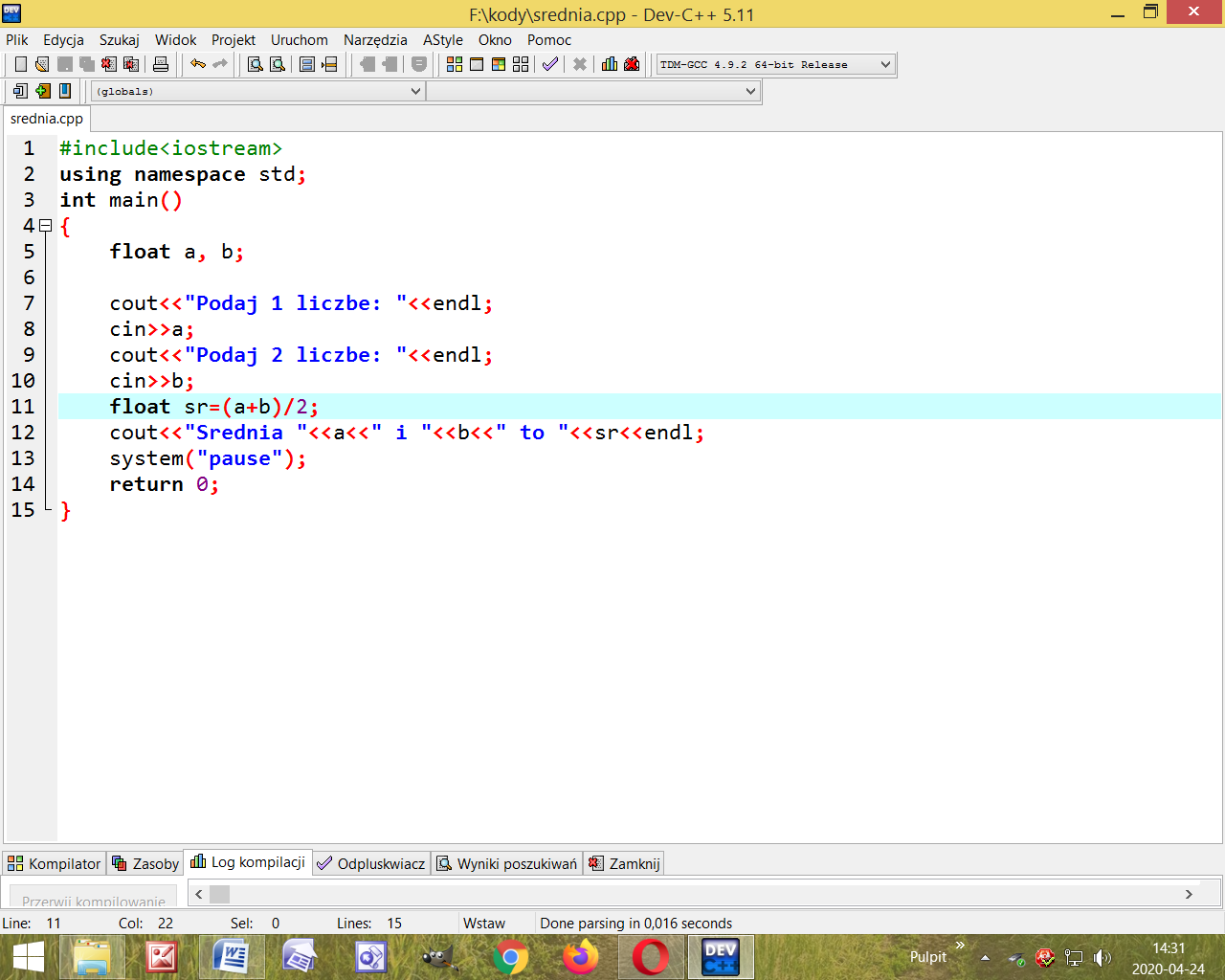 Niektórzy pisali w pracach end1(jedynka za literą d), zamiast endl, co oznacza koniec linii end line tak jak enter w Word, przenosi do nowej linii;Jeśli zmienne są tego samego typu, możemy napisać 1 raz typ, a potem oddzielic ich nazwy przecinkiem. Jeśli maja być różnych typów, musimy zrobić tak:float a, b, c, srednia, x;int  zmienna1;char  znak;Możemy też już przy deklaracji zmiennej, jeśli jest taka potrzeba przypisać jej wartość w taki sposób:float  Pi = 3.14, suma=0;Tekst który ma być wyświetlony na ekranie musi być ujęty w znaki cudzysłowu „”, natomiast jeśli chcemy wyświetlić wartość jaką zmienna przechowuje, to piszemy tylko jej nazwęDlaczego napisałam (a+b)/2, bo działania w C++ wykonują się od prawej do lewej, bez nawiasu było by tak: b podziel przez 2 i dodaj do a. Wynik fałszywy! Musi być nawias.Deklaracja zmiennej – co to znaczy? Zadeklarować zmienną to znaczy zarezerwować w pamięci RAM obszar pamięci o jakiejś nazwie i rozmiarze jaki zajmuje dany typ. A ile zajmuje? To zależy od środowiska programistycznego w którym piszemy. Sprawdźmy ile Bajtów zajmują podstawowe typy danych których będziemy używać w Dev-C++. Skorzystamy z funkcji sizeof() której jako argumenty wpiszemy poszczególne typy.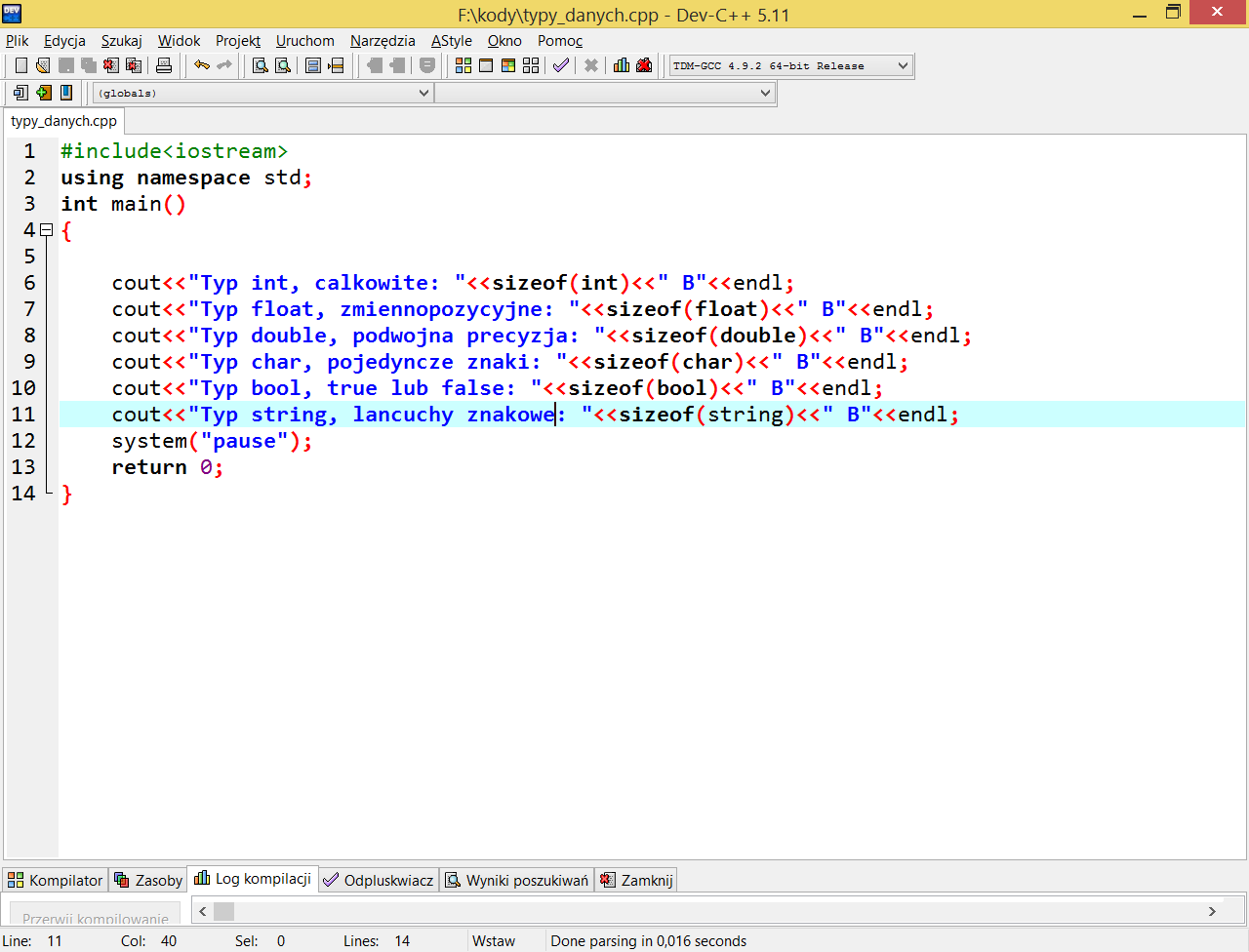 Napiszcie ten kod i F11(zapisać i skompilować), zapisać w folderze. Żeby pisać proste programy, które np. coś obliczają, musimy poznać operatory stosowane w C++. Poniższe tabelki przepisać do zeszytu lub wydrukować, wyciąć i wkleić do zeszytu. Sprawdzę! Jeśli zmienne lub stałe poprawnie połączymy operatorami zgodnie z regułami matematycznymi, to otrzymamy wyrażenie. Zmienne i stałe występujące w wyrażeniu nazywamy operandami.Operatory matematyczne obowiązujące w C++Operatory relacji w C++Operator przypisania to jeden znak równości, czyli =. Jak napiszemy zmiennej xyz przypisz wartość 45? xyz = 45Operatory logicznePamiętajmy przy deklarowaniu zmiennych o tym, że:W języku C++ małe i wielkie litery w nazwach zmiennych, instrukcji, funkcji i procedur mają znaczenie. Zmienne o nazwach  Zm1, zm1 to dwie różne zmienne;W nazwach zmiennych możemy stosować tylko małe i duże litery alfabetu angielskiego, cyfry od 0 do 9 (ale nie na pierwszym miejscu) oraz znak podkreślenia. Nie można jako nazw zmiennych stosować słów kluczowych języka oraz znaków narodowych(ąęóńćźżł).
Dobre nazwy zmiennych: zm1, zm_1, z1m, 
Złe nazwy: zm-1, kąt, pięć, return, pierwsza zmienna – niedozwolony myślnik, litera ą, słowo kluczowe, spacja w ostatniejZmienne w C++ możemy deklarować wszędzie, ale zawsze przed pierwszym użyciem.Przykład 1Napiszmy program, który będzie nam obliczał pole koła o promieniu r. Długość promienia podaje uzytkownik z klawiatury. Program wyświetli nam pole.Najpierw zastanawiamy się ile zmiennych potrzebujemy, żeby obliczyć pole koła, które wynosi P=PI*r2. Wartość PI wpiszemy w programie jako stałą o wartości 3.14. Stałe deklarujemy za pomocą operatora const. Musimy zarezerwować obszar pamięci o nazwie r na przechowanie długości promienia oraz obszar pamięci o nazwie P na obliczone pole. Czyli mamy dwie zmienne zrobimy je zmiennopozycyjne, bo ktoś może podać długość 4.5 i jedną stałą PI. Pamiętajmy, że w C++ nie piszemy 3,14( z przecinkiem), tylko 3.14 (zamiast przecinka kropka). Rozwiązanie: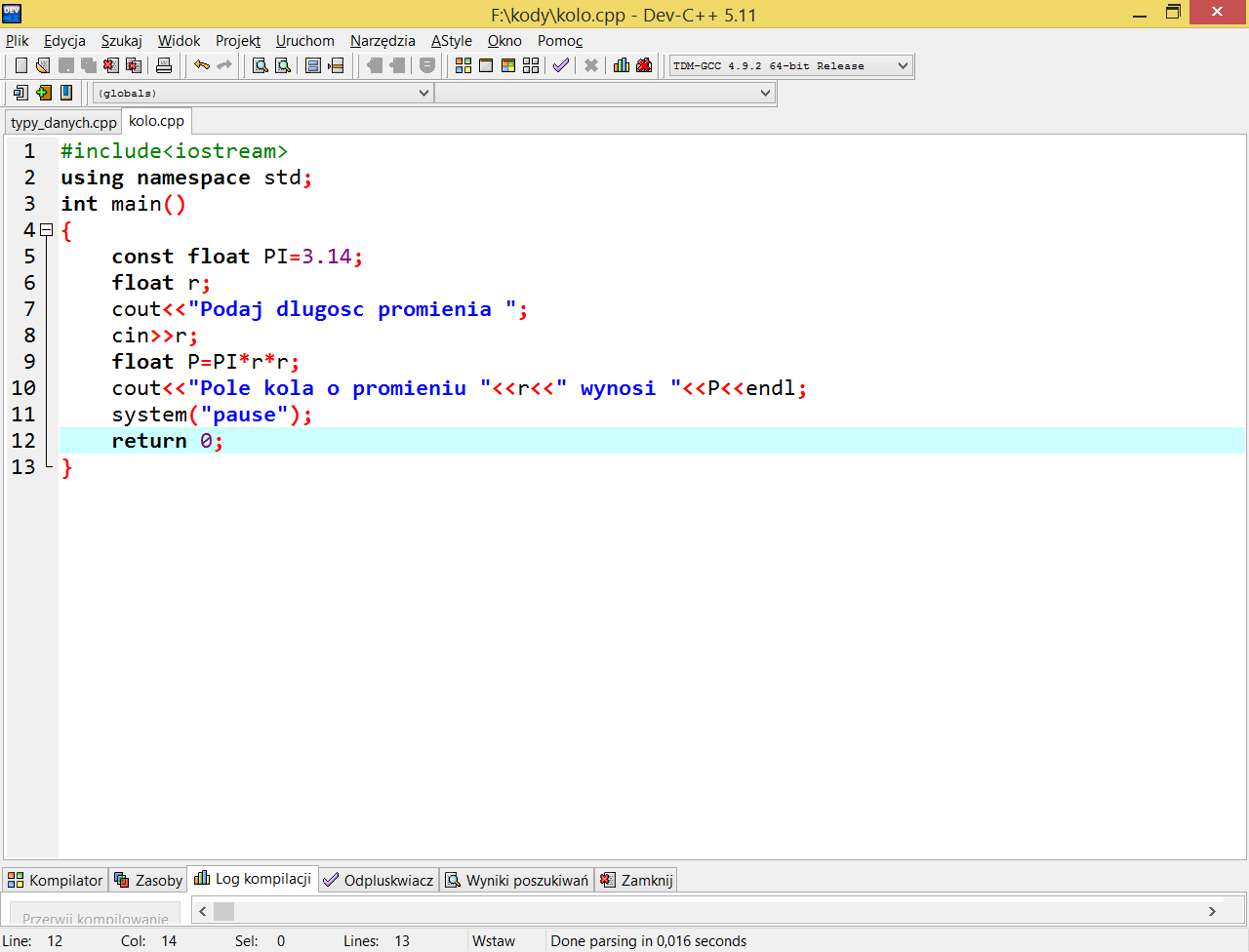 Dlaczego napisałam p=PI*r*r zamiast PI*r2 ? Bo do potęgowania w C++ służy pewna funkcja, której jeszcze nie znacie. Nazywa się pow(co potęguję, do której potęgi), aby jej uzywać potrzeba dodać bibliotekę matematyczną na początku kodu.Do wykonania w domu:Wypełnić do końca tabelkę z blokamiPrzepisać do zeszytu lub wydrukować i wkleić tabelki z operatoramiOraz wykonać zadanie które jest poniżejZadanie praktyczne do wykonania w domu.Napisz program, który będzie obliczał pole i objętość sześcianu. Bok sześcianu podaje uzytkownik z klawiatury. Po obliczeniu wyświetl pole powierzchni i objętość sześcianu. Do 8 maja oczekuję  3 zdjęć z wykonanej pracy. Pierwsze – wypełniona tabelka, drugie zdjęcie notatek lub wklejonych do zeszytu tabelek z operatorami i trzecie zdjęcie kodu zrobione tak, abym widziała wasz pulpit na monitorze. PowodzeniaWygląd elementuOpisBloki graniczne – start to początek algorytmu, ma tylko jedno połączenie wychodzące, stop to koniec algorytmu, ma tylko jedno połączenie wchodzące. Start może być tylko jeden raz w schemacie, stop może być więcej jak jeden raz.Połączenie pomiędzy blokami, określa kolejność wykonywanych instrukcjiBlok kolekcyjny – łączy kilka różnych dróg algorytmuBlok operacyjny – operacja lub blok operacji, w których wyniku ulega zmianie wartość zmiennej lub zmiennych. Blok operacyjny ma kształt prostokąta, na schematach blokowych operację przypisania piszemy „:=” (dwukropek i znak równości), w programach C++ operacja przypisania to tylko znak równości (=).  Jak to czytamy? Zmiennej x przypisz 10 (lub dziesięć umieść w zmiennej x). Wchodzi jedno połączenie, wychodzi też tylko jednoBlok wejścia/wyjścia – czyli operacje wprowadzania i wyprowadzania danych ( metody: cout<< i cin>>). Wchodzi jedno połączenie i wychodzi jedno. Blok ma kształt równoległobokuBlok decyzyjny – określa wybór jednej z dwóch możliwych dróg przebiegu algorytmu. Zawsze pójdziemy tylko jedną drogą. W bloku pytamy „czy x==5” czy x równa się 5? Jeśli tak, to pójdziemy w prawo i w dół, jeśli nie to w lewo. Nigdy przy Bolku decyzyjnym nie wykonają się wszystkie instrukcje, bo przecież x nie może być jednocześnie równy 5 i nie równy 5. Tu jest albo w lewo, albo w prawo. Dlatego nazywa się blokiem decyzyjnym. Jak widać 1 połączenie wchodzi do bloku decyzyjnego, a 2 wychodzą.Opisz ten blokOpisz ten blokC/C++Znaczenie+Dodawanie-Odejmowanie*Mnożenie/Dzielenie/Dzielenie całkowite, czyli zaokrąglenie wyniku do liczby całkowitej. Jeśli dzielimy dwie liczby zadeklarowane jako int to w wyniku dzielenia otrzymamy  int. 7/2=3. Ale jeśli liczby były by typu float (z przecinkiem), to w wyniku dzielenia 7/2 będzie wynik 3.5%Reszta z dzielenia liczb całkowitych. Reszta z dzielenia 7/2 to 1 bo w 7 mieści się 3 dwójki i zostaje 1C/C++Znaczenie==Czy równy. Pytamy czy x jest równe 12? Napiszemy x == 12>większy>=Większy lub równy<mniejszy<=Mniejszy lub równy!=Negacja, różny, czyli nieprawda że równy. Jak napiszemy, że x ma być różne od zera? x!=0C/C++ZnaczenieZapis matematyczny&&Koniunkcja – iloczyn zdań˄||Alternatywa – suma zdań˅!Negacja - zaprzeczenia˜